Řešení úloh týden 1.6 – 5.6.Výpočet základu – slovní  úlohy1.6.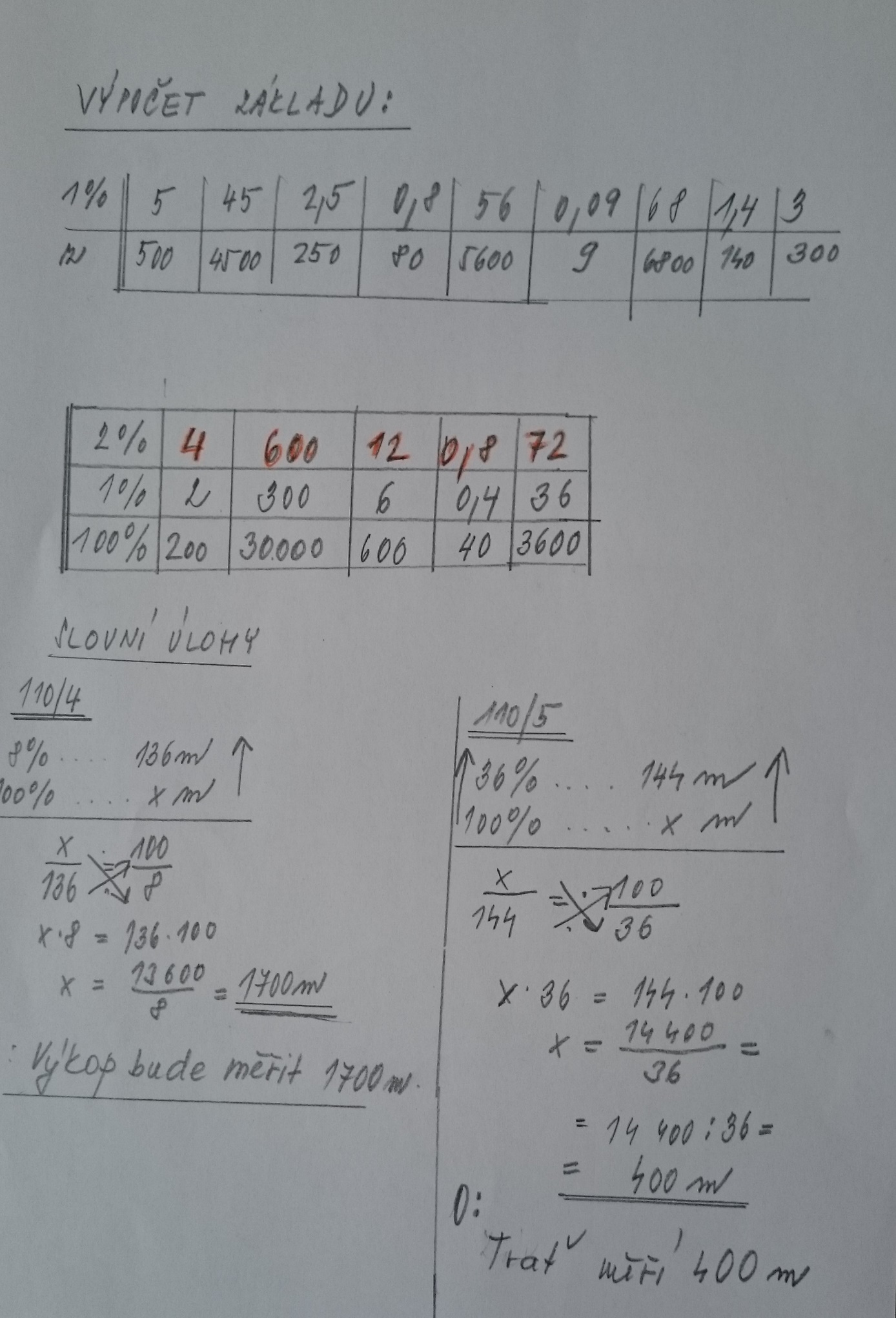 4.6. 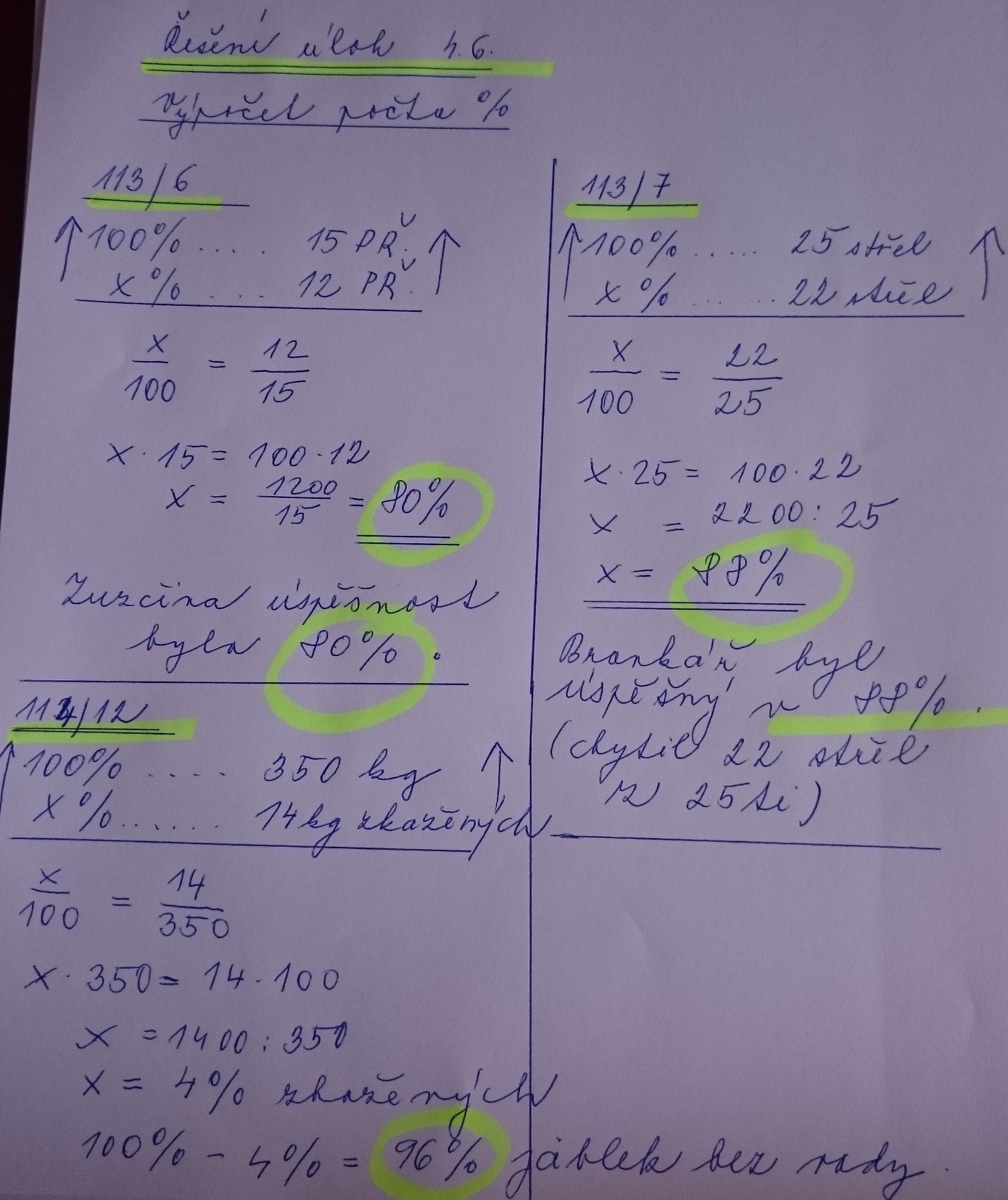 